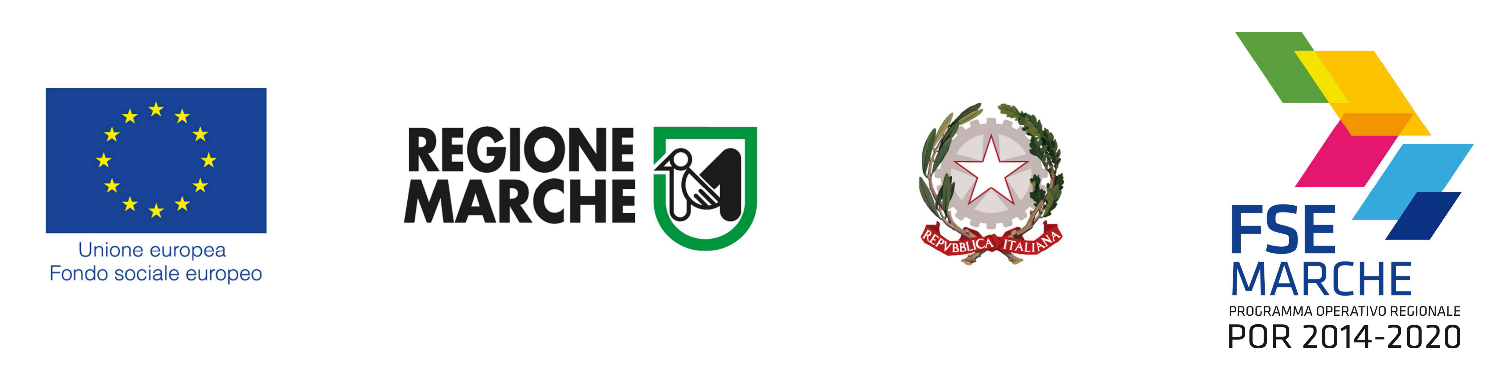 Allegato A2MODELLO GENERALE PER DESCRIZIONE MODULO STAGE Oggetto: P.O.R. Marche-FSE 2014-2020, Asse 1 P.d.I. 8.1- R.A. 8.5.- Avviso pubblico per presentazione, da parte degli IPS ad indirizzo “Servizi Socio-Sanitari”, di progetti per percorsi integrati di istruzione-formazione professionale volti all’acquisizione  della qualifica di “Operatore Socio Sanitario”, ai sensi della DGR 666/2008 e s.m.i., per gli studenti frequentanti il IV e V anno del percorso d’istruzione “Servizi Socio-Sanitari”. A.S. 2020/2021 emanato con DDPF n.557/IFD del 23.06.2020. Da compilare per ciascuno dei moduli stage di ciascun Istituto Professionale proponente e per ciascun soggetto ospitante, previsti dal progetto e per ciascuna edizione/classe, avendo cura di indicare il n. di allievi previsto per ciascun modulo:____________________, ________________(Luogo e data)       ________________________________                               _________________________________(Firma legale rappresentante Istituto proponente) 	   (Firma legale rappresentante soggetto ospitante)N.B.: Per la ricevibilità della domanda di finanziamento, il presente modulo deve essere predisposto e sottoscritto dal legale rappresentante dell’Istituto proponente e da ciascuno dei soggetti ospitanti individuati per l’attuazione del percorso formativo proposto e per ciascuna delle sue edizioni (classi).Logo del soggetto proponenteLogo del Soggetto ospitanteInformazioni richiesteDescrizioneRiferimento Classe(Classe n. 1 / Classe n. 2/ Classe n. 3) Allievi coinvolti: numeroObiettivi da raggiungereDescrizione del progetto da realizzare all’interno dello stageDurataModalità di svolgimento(indicare se in unica soluzione o in momenti diversi)Sede (indicare denominazione, localizzazione e attività prevalente dell’ente/Impresa ospitante)Tutor aziendaleTutor didattico/Docente referenteModalità di valutazione dei livelli di apprendimento Modalità di presentazione dei risultati finali